1. számú melléklet – Közbeszerzési Munkacsoport létrehozása a felelősségi körök meghatározásával – MINTA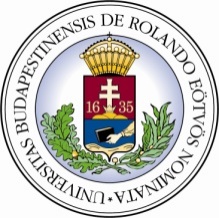 Az Eötvös Loránd Tudományegyetem (1053 Budapest, Egyetem tér 1-3.), mint Ajánlatkérő által kezdeményezett „______________________________________________” tárgyú közbeszerzési eljárás lefolytatására elrendelem Közbeszerzési Munkacsoport létrehozatalát az alábbi személyi összetételben, és felelősségi körrel:1. Felelős akkreditált közbeszerzési szaktanácsadó:___________________Feladata az eljáráshoz kapcsolódó adminisztratív teendők ellátása (jegyzőkönyvvezetés, hiánypótlás kérése, és kizáró okok igazolásának ellenőrzése, szervezési feladatok ellátása stb.), valamint a felelős akkreditált közbeszerzési szaktanácsadói tevékenységhez kapcsolódóan a közbeszerzési eljárás teljes körű lebonyolítása Az EKR-ben, a FAKSZ ellenjegyzések, ellenőrzések elvégzése.Bírálóbizottsági tagok:Pénzügyi szakértelem: __________________Jogi szakértelem: ______________________Közbeszerzési szakértelem: ___________________Közbeszerzés tárgya szerinti szakértelem: __________________________Feladatuk a beérkezett ajánlatoknak az ajánlati felhívásban meghatározott elvek szerinti bírálata, bírálati jegyzőkönyv szerkesztése, döntési javaslat készítése.A Kbt. 27. § (1) bekezdésében foglaltaknak megfelelően Ajánlatkérő közbeszerzési eljárásai előkészítésének, lefolytatásának, belső ellenőrzésének rendjére Ajánlatkérő Közbeszerzési Szabályzata, valamint jelen Felelősségi rend együttesen az irányadóak. Esetleges eltérés esetén jelen Felelősségi rend rendelkezései alkalmazandóak.Az elektronikus közbeszerzési rendszerben (EKR) ún. ,,szervezeti szuper user” jogosultsággal Ajánlatkérőnél dr. Mihucz Bernadett közbeszerzési főosztályvezető rendelkezik.A Kbt. 27. § (1) bekezdése alapján jelen közbeszerzési eljárás tekintetében az Ajánlatkérő nevében eljárni jogosult:a ________________________________, akit képvisel jelen közbeszerzési eljárás tekintetében: _____________________, felelős akkreditált közbeszerzési szaktanácsadó.Az EKR alkalmazása vonatkozásában az Ajánlatkérő által az EKR-ben megbízott _____________________________ ún. ,,közbeszerzési eljárást létrehozó” kiosztott szerepkörrel rendelkezik.Budapest, 20__________	…………………………………….	dr. Scheuer Gyula	kancellár